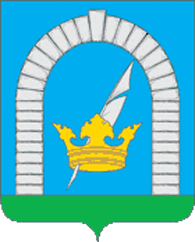 СОВЕТ ДЕПУТАТОВПОСЕЛЕНИЯ РЯЗАНОВСКОЕ В ГОРОДЕ МОСКВЕРЕШЕНИЕОт 20.10.2015г. № 14/16  О признании утратившими силу Решений Совета депутатов поселения Рязановское        В  соответствии со статьей 48 Федерального закона от 06.10.2003г. №131-ФЗ «Об общих принципах организации местного самоуправления в Российской Федерации», законом города  Москвы от 06.11.2002г. №56 «Об организации местного самоуправления в городе Москве», в связи с приведением в соответствие с действующим законодательством нормативно-правовых актов поселения Рязановское,СОВЕТ ДЕПУТАТОВ ПОСЕЛЕНИЯ РЯЗАНОВСКОЕ РЕШИЛ:1. Признать утратившими силу:- решение Совета депутатов сельского поселения Рязановское от 18.03.2008г. № 4/30 «Об утверждении положения о Совете по предупреждению правонарушений  среди  несовершеннолетних, работе с неблагополучными семьями, организации социальной защиты  и содействию школе в воспитании и обучении трудновоспитуемых  подростков сельского поселения Рязановского Подольского муниципального района Московской области»;- решение Совета депутатов сельского поселения Рязановское от 15.06.2010г. № 7/9 «Об утверждении Правил поведения при проведении массовых спортивных и культурных мероприятий на территории сельского поселения Рязановское».2. Опубликовать настоящее решение в бюллетене «Московский муниципальный вестник», разместить на официальном сайте органов местного самоуправления поселения Рязановское в сети Интернет.3. Контроль за выполнением настоящего  решения возложить на  главу поселения Рязановское  Левого С.Д. Глава поселения Рязановское 							С.Д. Левый